ÉRTESÍTÉSÉrtesítjük a Tisztelt Felhasználókat, hogy a ”Répcelak és térsége ivóvízminőség-javító program” keretében Répcelak vízműgépház villamos és automatika kivitelezési munkák miatt szünetel a vízszolgáltatásRépcelak, Csánig és
Nick települések egész területén2021. október 25-én (hétfőn) várhatóan 15:00-16:00 óra között.Javasoljuk, hogy a napi tevékenységhez (mosakodás, wc öblítés) szükséges vízmennyiséget próbálják meg előre betárolni.Visszanyitáskor előfordulhat a víz elszíneződése, mely az egészségre ártalmatlan és folyatással megszűnik.A vízellátó rendszer fejlesztése érdekében, kérjük szíves megértésüket!VASIVÍZ ZRt.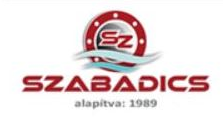 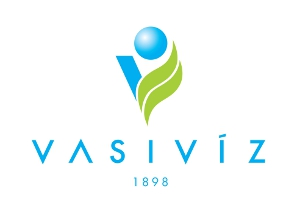 